Лампы электрические светодиодные, торговой марки"Feron", серия (тип): LBИнструкция по эксплуатации и технический паспортОбщее описаниеФиламентные светодиодные лампы (ФСЛ) ТМ «FERON» серии LB – это новое решение в мире осветительных приборов. Лампа предназначена для общего и декоративного освещения жилых и общественных помещений.ФСЛ являются энергосберегающей альтернативой ламп накаливания. Использование филаментных светодиодных ламп позволяет сократить затраты на электроэнергию более чем в 10 раз. Прозрачная колба и вертикальное расположение филаментных светодиодных модулей обеспечивает рассеивание света лампы полностью аналогичное классической лампе накаливания.Светодиодные лампы не содержат ртуть и не требуют специальной утилизации.Технические характеристики**представленные в данном руководстве технические характеристики могут незначительно отличаться в зависимости от партии производства, производитель имеет право вносить изменения в конструкцию товара без предварительного уведомления (см. на упаковке)Меры предосторожностиУстановка, демонтаж и обслуживание лампы должны производиться при выключенном электропитании.Использовать светодиодные лампы с поврежденными испорченными патронами, выключателями, питающим кабелем, поврежденным цоколем или колбой лампы запрещено.Не использовать светодиодную лампу ТМ «FERON» в закрытых светильниках, а также в местах с затрудненной конвекцией воздуха, в помещениях с высокой температурой окружающей среды: банях или саунах, или вблизи нагревательных приборов, либо систем отопления. Это может привести к перегреву лампы и сильному сокращению срока службы светодиодов.Использовать только внутри помещений.Запрещена эксплуатация светодиодных ламп в сетях  не отвечающих требованиям ГОСТ Р 32144-2013.Радиоактивные и ядовитые вещества в состав лампы не входят.Не использовать в цепи со светорегуляторами (диммерами) и выключателями с подсветкой.ХранениеЛампы хранятся в картонных коробках в ящиках или на стеллажах в сухих отапливаемых помещениях. Срок хранения ламп в данных условиях не ограничен.Транспортировка.Лампы в упаковках пригодны для транспортировки автомобильным, железнодорожным, морским или авиационным транспортом.УтилизацияСветодиодные лампы ТМ «FERON» не подлежат ремонту, не содержат в своем составе токсичных или дорогостоящих материалов и не требуют специальной утилизации.Характерные неисправности и способы их устраненияЕсли при помощи произведенных действий не удалось устранить неисправность, то дальнейший ремонт не целесообразен (неисправимый дефект). Обратитесь в место продажи лампы.СертификацияСветодиодные лампы ТМ «FERON» имеют сертификат соответствия требованиям технических регламентов: ТР ТС 004/2011 «О безопасности низковольтного оборудования», ТР ТС 020/2011 «Электромагнитная совместимость технических средств», ТР ЕАЭС 037/2016 «Об ограничении применения опасных веществ в изделиях электротехники и радиоэлектроники». Продукция изготовлена в соответствии с Директивами 2014/35/EU «Низковольтное оборудование», 2014/30/ЕU «Электромагнитная совместимость».Информация об изготовителе и дата производства.Сделано в Китае. Изготовитель: «NINGBO YUSING LIGHTING CO., LTD» Китай, No.1199, MINGGUANG RD.JIANGSHAN TOWN, NINGBO, CHINA/Нинбо Юсинг Лайтинг, Ко., № 1199, Минггуан Роуд, Цзяншань Таун, Нинбо, Китай. Филиалы завода-изготовителя: «Ningbo Yusing Electronics Co., LTD» Civil Industrial Zone, Pugen Village, Qiu’ai, Ningbo, China / ООО "Нингбо Юсинг Электроникс Компания", зона Цивил Индастриал, населенный пункт Пуген, Цюай, г. Нингбо, Китай; «Zheijiang MEKA Electric Co., Ltd» No.8 Canghai Road, Lihai Town, Binhai New City, Shaoxing, Zheijiang Province, China/«Чжецзян МЕКА Электрик Ко., Лтд» №8 Цанхай Роад, Лихай Таун, Бинхай Нью Сити, Шаосин, провинция Чжецзян, Китай. Уполномоченный представитель в РФ/Импортер: ООО «СИЛА СВЕТА» Россия, 117405, г. Москва, ул.Дорожная, д. 48, тел. +7(499)394-69-26.Дата изготовления нанесена на корпус товара в формате ММ.ГГГГ, где ММ – месяц изготовления, ГГГГ – год изготовления.Гарантийные обязательстваГарантийный срок на товар составляет 2 года (24 месяца) со дня продажи. Гарантия предоставляется на работоспособность светодиодной лампы при соблюдении правил эксплуатации, указанных в данной инструкции.Гарантийные обязательства осуществляются на месте продажи товара, Поставщик не производит гарантийное обслуживание розничных потребителей в обход непосредственного продавца товара.Началом гарантийного срока считается дата продажи товара, которая устанавливается на основании документов (или копий документов) удостоверяющих факт продажи, либо заполненного гарантийного талона (с указанием даты продажи, наименования изделия, даты окончания гарантии, подписи продавца, печати магазина).В случае отсутствия возможности точного установления даты продажи, гарантийный срок отсчитывается от даты производства товара, которая нанесена на корпус товара в виде надписи, гравировки или стикерованием. Если от даты производства товара, возвращаемого на склад поставщика прошло более двух лет, то гарантийные обязательства НЕ выполняются без наличия заполненных продавцом документов, удостоверяющих факт продажи товара.Гарантийные обязательства не выполняются при наличии механических повреждений товара или нарушения правил эксплуатации, хранения или транспортировки.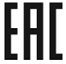 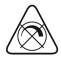 МодельСм. на упаковкеТип колбыС37/G45/A55/A60 (см. на упаковке)цокольСм. на упаковкеМатериал колбыстеклоНапряжение питания230В±10%/50ГцНоминальный токСм. на упаковкепотребляемая мощностьСм. на упаковкерабочая температураот -40°С до +50°Ссветовой потокСм. на упаковкеУгол рассеянияСм. на упаковкецветовая температураСм. на упаковкеИндекс цветопередачи≥80размерысм. на упаковкеКласс энергоэффективностиA+срок службы светодиодов30000 часовВнешние проявления и дополнительные признаки неисправностиВероятная причинаМетод устраненияПри включении питания лампа не светитсяОтсутствует напряжение в питающей сети, либо оно ниже нормыПроверьте наличие напряжения в питающей сети и его уровень, при необходимости, устраните неисправностьПри включении питания лампа не светитсяПлохой контакт в схеме подключения, повреждение питающего кабеля, нарушение целостности изоляцииПроверьте контакты в схеме подключения и целостность изоляции питающего кабеля. При необходимости обратитесь к квалифицированному электрику и устраните неисправностьВ выключенном состоянии лампа тускло светится, либо моргаетЛампа подключена через выключатель со светодиодной или неоновой подсветкой. Такой выключатель в выключенном состоянии пропускает небольшие токи, которых достаточно для кратковременной работы лампыОтключите подсветку выключателя, либо замените выключатель. При необходимости обратитесь к квалифицированному электрикуВ выключенном состоянии лампа тускло светится, либо моргаетВыключатель рвет нейтральный провод, а не фазовый. Поэтому, небольшие токи постоянно питают светодиодную лампуПодключите на контакты выключателя фазовый провод. При необходимости обратитесь к квалифицированному электрикуЛампа светит тусклоСетевое напряжение опустилось ниже 207В, поэтому яркость свечения светодиодной лампы снизиласьВосстановите необходимый уровень питающего напряжения.